
Vaccination Station 
The COVID-19 vaccine is here—see the reverse side for important information.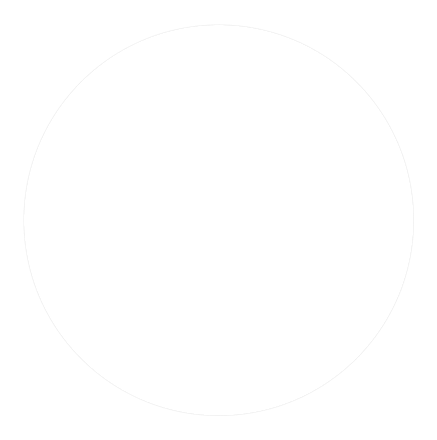 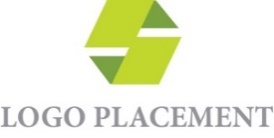 Know the FactsThe following is based on information from the U.S. Centers for Disease Control and Prevention (CDC) and the National Institutes of Health (NIH). Learn the facts so you can make informed decisions for yourself, your loved ones and your community. For more information, visit cdc.gov/coronavirus or covid19.nih.gov.It’s SafeThe COVID-19 vaccine has met the U.S. Food and Drug Administration (FDA) guidelines for safety and efficacy.It WorksAlthough the specifics vary, all FDA-authorized vaccines arm your body to fight the virus should you become infected.It’s FreeThe vaccine is available at no cost to you. However, certain vaccination providers may charge an administrative fee. Your health insurance plan will pay the full cost of these fees for in-network providers only. In addition, out-of-network providers should not send you a bill if they are part of the CDC’s COVID-19 Vaccine Program. It May Require Two DosesSome of the vaccines require two doses to be fully effective. Your vaccination provider should provide the required guidelines at the time of your visit. It’s [Not] Required	[COMPANY GUIDELINES GO HERE].
Important! Because it will take time for everyone to get the vaccine, you should continue to wear a mask, wash your hands with soap and water and avoid crowds, even after getting vaccinated.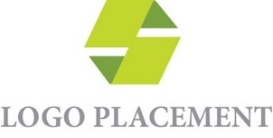 AddressCity, State ZIP